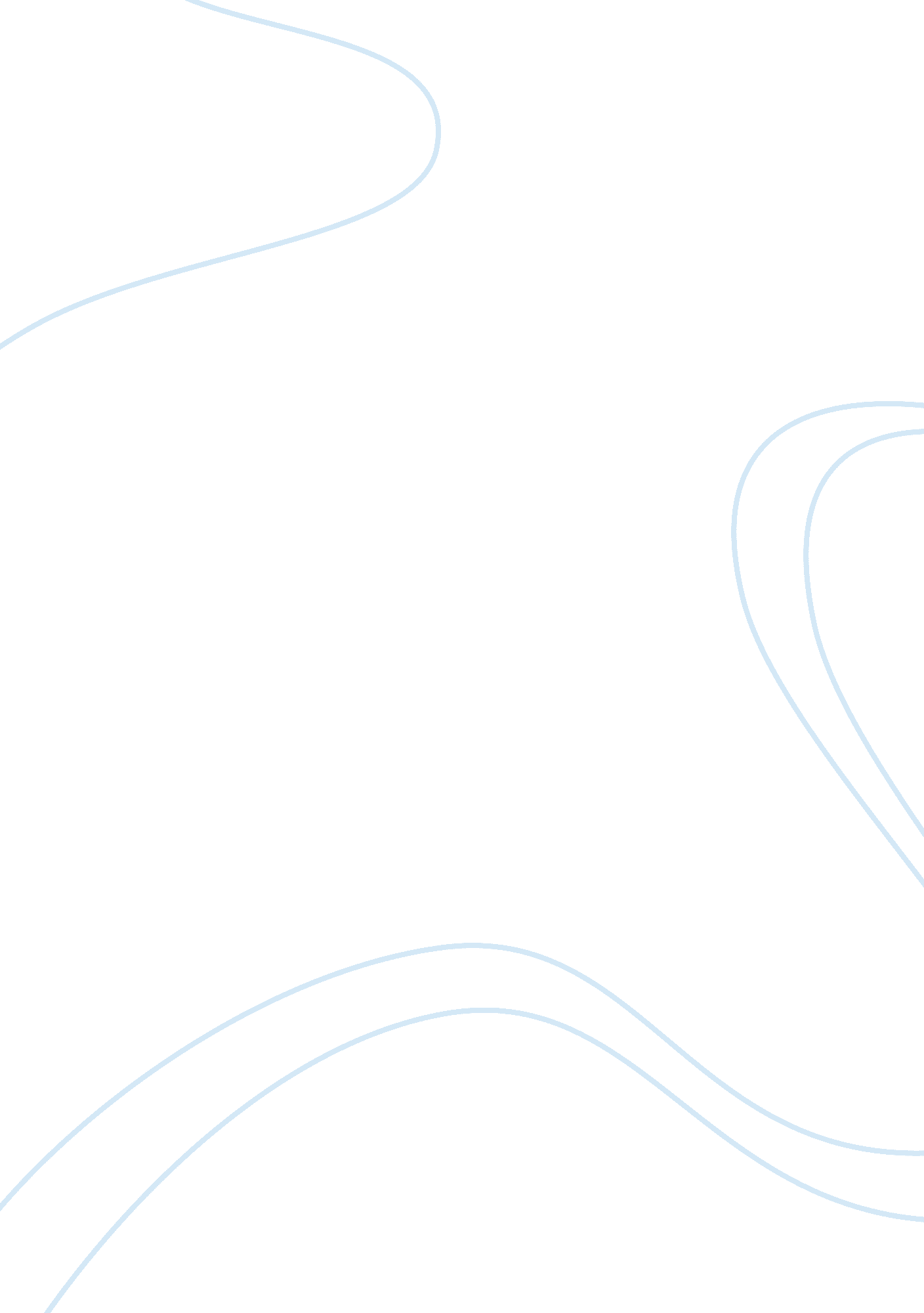 FamiliesEducation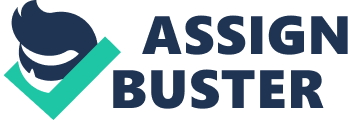 Successful Childcare Provider Relationship The decision of parents leaving either their child or children in a day care may be far reaching. However, the success and the experience of the daycare provider, as well as the experience of the child, will enhance the relationship between the childcare providers and families. This in turn, facilitates the parents to leave their children under their care. Mothers leave their children under a day care in order to get essential time of carrying out home or job duties. Nonetheless, parents have an interest in the effort daycare providers make; therefore, it would be fundamental for a day care provider to dedicate his efforts towards developing positive and productive relation to both children and parents. 
It is necessary for parents to develop comfortable zones with instructors and personnel who will be caring for their children. In other words, unless the families feel apprehension, the children will easily mirror the same emotion; thus, resulting in tearful good-byes every time the parents leave their children in a day care. If there are scenarios of discomfort, it would be extremely difficult for parents to leave their children in a day care (Cornish 86). Therefore, as a care provider it would be necessary to create a comfortable environment directed towards the parents and their children. 
One way of establishing and developing quick comfort zones for the children is by allowing or requesting the families to visit the facility frequently at any time during the working hours. This makes the bond between the child and the parent hold, which results to children feeling comfortable. Furthermore, the liberty of visiting the institution will make the parent feel free and not to feel that there is anything hidden from her. Additionally, visiting the day care will ensure that the families fully understands the open door policies of the institution before they get the chance of admitting their children into the facility (Cornish 86). This will be a fabulous opportunity for families to understand and apprehend a care provider’s experience and qualifications. These qualifications should sappers the minimum qualification of the care provider, so that the parent can develop confidence in a care provider. The confidence goes further to reaffirm the families that their children are in the position of developing positive childhood skills. Apart from qualifications, as a daycare manager, the families should also be exposed to the qualification and experience of other staff members (Cornish 87). 
As a daycare manager, it is advisable to explain to the families other disciplines that the children will encompass. The families should have information on the relevance of teaching the disciplines and how comfortable they are to their children. Moreover, the families should have information on how they can effectively reinforce the same policies at home. Through this, a daycare provider or early childhood developer will be able to develop and support a system that would enable them to work with parents while developing their children (Cornish 91). 
The most valuable thing of all is to develop a healthy relationship with the children. Thus, it would be necessary to create and develop a caring and positive atmosphere that creates a warmer and a happier place for children to thrive and learn. It is worth noting that, as a care provider, the physical growth and development are more rapid betwixt birth and about three years of age (Cornish 84). Notably, children are dependent on the care provider, and at this age, they are more vulnerable to diversity; thus, they are less able to cope with stress or discomfort from either the environment or from within. Therefore, it would be vital for a care provider to create a friendlier and stress free environment to these children. There is an interrelation among the physical, emotional, social, and cognitive developments of a growing child; thus, they are more dependent on consistent relationship that should be availed by the care provider (Cornish 90). 
In summary, creating and developing all these practices among others, shall have boosted a positive and productive relationship. The relationship develops between the care provider and the families. 
Works Cited 
Cornish M. Promising practices for partnering with families in the early years. New York: IAP, 2008. Print 